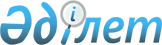 О размещении центральных исполнительных органов в здании Дома министерств в городе АстанеПостановление Правительства Республики Казахстан от 4 декабря 1999 года N 1857

      В целях оптимального размещения центральных исполнительных органов в здании Дома министерств в городе Астане Правительство Республики Казахстан постановляет: 

      1. Разместить в здании Дома министерств в городе Астане центральные исполнительные органы Республики Казахстан согласно прилагаемому Перечню. 

      2. Руководителям центральных государственных органов, указанных в Перечне, обеспечить размещение возглавляемых ими органов в указанном здании с учетом выделенных площадей. 

      3. Контроль за исполнением настоящего постановления и координацию необходимых дальнейших мероприятий по его реализации возложить на Министерство финансов Республики Казахстан. 

      4. Настоящее постановление вступает в силу со дня подписания. 

 

     Премьер-Министр     Республики Казахстан

                                                Приложение                                     к постановлению Правительства                                          Республики Казахстан                                     от 4 декабря 1999 года N 1857 



 

                                 Перечень            центральных исполнительных органов, подлежащих           размещению в здании Дома министерств в г.Астане______________________________________________________________________N !     Наименование центрального        !Площадь рабочих мест, м2  !п/п!      исполнительного органа          !                          !---------------------------------------------------------------------!1 !Министерство финансов Республики      !          6185            !   !Казахстан                             !                          !---------------------------------------------------------------------!2 !Министерство государственных доходов  !          2770            !   !Республики Казахстан                  !                          !---------------------------------------------------------------------!3 !Министерство экономики Республики     !           870            !   !Казахстан                             !                          !---------------------------------------------------------------------!4 !Агентство Республики Казахстан по     !           475            !   !инвестициям                           !                          !_____________________________________________________________________!     (Специалисты:Цай Л.Г.Склярова И.В.)          
					© 2012. РГП на ПХВ «Институт законодательства и правовой информации Республики Казахстан» Министерства юстиции Республики Казахстан
				